CYNGOR CYMUNED MARLOES & ST BRIDES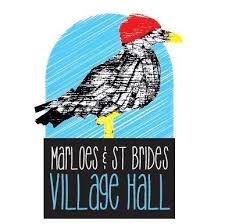 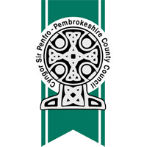 MARLOES & ST BRIDES COMMUNITY COUNCILTel: 07875548056Email: bradleychallinor@hotmail.co.uk Notice of MeetingWe hereby request you to attend a meeting of Marloes & St Brides Community Council to be held at the Marloes Village Hall on Monday 13th May 2024 @ 7:30pm ApologiesDeclaration of InterestApprove minutes (March 2024) Community Issues:Broadway Fibre BroadbandFootpaths and BeachRecreation Area / Playing Fields / Village HallClock TowerHighwaysNational Trust St Brides Walled Garden & CottagesVillage BenchesBus Service Correspondence (Clerks Report) and Councillors UpdatesPlanning mattersNP/23/0538/OBS: Winterton Farm, Dale, Haverfordwest, Pembrokeshire, SA62 3ASNP/23/0647/FUL: Gateholm, Marloes, Haverfordwest, SA62 3BE.Financial mattersInvoicesFinancial year 2023/24 and 2024/25 budget updatesAOB and the next Marloes & St Brides Community Council meeting date. 